Referred?	Yes   /  NoFor office Use Only		By:			Induction:		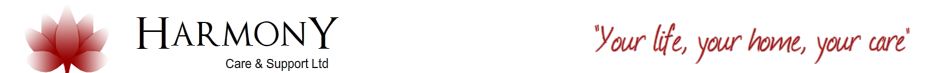 120 Derby Road, Long Eaton, Nottinghamshire, NG10 4LSAvailabilityPlease be aware once employment commences you will be unable to change your availability for a minimum of 12 weeks. Any changes after 12 weeks must be submitted in writing, giving a minimum of 4 weeks’ notice, using the Change of Availability Request Form, and approved by your Care Co-ordinator. Do you have easy access to transport links? Y/N…………….Please tick below the times and days you are available to work each week. Please provide two weeks’ worth of availability.  Please answer the questions listed below based on you current circumstances.Date you would be available to start work……………………………………Minimum amount of hours requested per week……………….Maximum amount of hours requested per week……………….Is your availability the same every week Y/N………………………….Please tick all the areas you are available to work in:GUIDANCE NOTES TO APPLICANTS ON COMPLETING THE APPLICATION FORMPlease read these notes before completing the application form.Please note that the application form provides all the information that will be used to determine whether you will receive an interview.  As a result, please take time and care when completing your application form to ensure that it properly reflects your skills and ability.1.	This application form should be completed in black ink or type, so that the form may be easily photocopied.2.	To ensure equality of the information provided all applicants are requested to complete an application form.3.	Read through each section of the application form carefully before completing.  You may wish to roughly pencil in details, and then write over in pen once you have checked to ensure it is correct, and you are happy that the application form accurately represents your skills and ability.4.	Please complete all sections of the application form thoroughly.  If a section of the form is not relevant or does not apply to you, please state on the form, for example ‘N/A’ (Not Applicable)5.	In the sections regarding current and previous employment and education qualifications, please be factual and accurate.6.	In the section for ‘Supporting Information’, you may give whatever information you wish. However, this should be relevant to the job for which you are applying.  This will describe essential skills and experience you will require to undertake the duties as stated in the Job Description.  The Job Description will help you decide what further information you could give to support your application.7.	To ensure our Equalities policy is monitored, all applicants are asked to complete the Equal Opportunities Monitoring Information Form, giving further personal details about yourself. This is a separate document that must be sent back with your application form, but will be treated confidentially and will be used for monitoring purposes only.8.	If you are unhappy about any section of the recruitment process, you may complain in writing to the Managing Director.  9.	Applicants are requested to give the names of two referees.  One of these must be your current or most recent employer or college and the named person should be your immediate manager/supervisor or tutor.  If you have not been employed before, or have been out of employment for a long time, you should give the name of someone who knows you sufficiently well to comment on your ability to do the job.  10.	When completed, please read through your application form and ensure that there are no errors or omissions.11.	Please ensure that the completed application form reaches us no later than  on the closing date stated.  If your form arrives later than that time it will not be considered.12.	All information contained in this application form will be treated confidentially, and only information relevant to the post will be considered for the purpose of selecting the most suitable applicant. FORM FORM FORM FORM FORM FORM FORM FORM FORM FORM FORM FORMHarmony Care & Support Ltd is committed to equality of opportunity in employment.  We regard this as commitment to make full use of the talents and resources of all our staff, and to ensure that no job applicant or member of staff receives less favourable treatment on the grounds of gender, marital status, disability, race, colour, ethnicity, national origin, age, sexual orientation, social background, religion, culture, or trade union activity.To ensure that the Equalities Policy is effective, detailed monitoring of applications is carried out. Your co-operation in completing the equal opportunities monitoring information form would be appreciated.Harmony Care & Support Ltd is committed to equality of opportunity in employment.  We regard this as commitment to make full use of the talents and resources of all our staff, and to ensure that no job applicant or member of staff receives less favourable treatment on the grounds of gender, marital status, disability, race, colour, ethnicity, national origin, age, sexual orientation, social background, religion, culture, or trade union activity.To ensure that the Equalities Policy is effective, detailed monitoring of applications is carried out. Your co-operation in completing the equal opportunities monitoring information form would be appreciated.Harmony Care & Support Ltd is committed to equality of opportunity in employment.  We regard this as commitment to make full use of the talents and resources of all our staff, and to ensure that no job applicant or member of staff receives less favourable treatment on the grounds of gender, marital status, disability, race, colour, ethnicity, national origin, age, sexual orientation, social background, religion, culture, or trade union activity.To ensure that the Equalities Policy is effective, detailed monitoring of applications is carried out. Your co-operation in completing the equal opportunities monitoring information form would be appreciated.Harmony Care & Support Ltd is committed to equality of opportunity in employment.  We regard this as commitment to make full use of the talents and resources of all our staff, and to ensure that no job applicant or member of staff receives less favourable treatment on the grounds of gender, marital status, disability, race, colour, ethnicity, national origin, age, sexual orientation, social background, religion, culture, or trade union activity.To ensure that the Equalities Policy is effective, detailed monitoring of applications is carried out. Your co-operation in completing the equal opportunities monitoring information form would be appreciated.Harmony Care & Support Ltd is committed to equality of opportunity in employment.  We regard this as commitment to make full use of the talents and resources of all our staff, and to ensure that no job applicant or member of staff receives less favourable treatment on the grounds of gender, marital status, disability, race, colour, ethnicity, national origin, age, sexual orientation, social background, religion, culture, or trade union activity.To ensure that the Equalities Policy is effective, detailed monitoring of applications is carried out. Your co-operation in completing the equal opportunities monitoring information form would be appreciated.Harmony Care & Support Ltd is committed to equality of opportunity in employment.  We regard this as commitment to make full use of the talents and resources of all our staff, and to ensure that no job applicant or member of staff receives less favourable treatment on the grounds of gender, marital status, disability, race, colour, ethnicity, national origin, age, sexual orientation, social background, religion, culture, or trade union activity.To ensure that the Equalities Policy is effective, detailed monitoring of applications is carried out. Your co-operation in completing the equal opportunities monitoring information form would be appreciated.Harmony Care & Support Ltd is committed to equality of opportunity in employment.  We regard this as commitment to make full use of the talents and resources of all our staff, and to ensure that no job applicant or member of staff receives less favourable treatment on the grounds of gender, marital status, disability, race, colour, ethnicity, national origin, age, sexual orientation, social background, religion, culture, or trade union activity.To ensure that the Equalities Policy is effective, detailed monitoring of applications is carried out. Your co-operation in completing the equal opportunities monitoring information form would be appreciated.Harmony Care & Support Ltd is committed to equality of opportunity in employment.  We regard this as commitment to make full use of the talents and resources of all our staff, and to ensure that no job applicant or member of staff receives less favourable treatment on the grounds of gender, marital status, disability, race, colour, ethnicity, national origin, age, sexual orientation, social background, religion, culture, or trade union activity.To ensure that the Equalities Policy is effective, detailed monitoring of applications is carried out. Your co-operation in completing the equal opportunities monitoring information form would be appreciated.Harmony Care & Support Ltd is committed to equality of opportunity in employment.  We regard this as commitment to make full use of the talents and resources of all our staff, and to ensure that no job applicant or member of staff receives less favourable treatment on the grounds of gender, marital status, disability, race, colour, ethnicity, national origin, age, sexual orientation, social background, religion, culture, or trade union activity.To ensure that the Equalities Policy is effective, detailed monitoring of applications is carried out. Your co-operation in completing the equal opportunities monitoring information form would be appreciated.Harmony Care & Support Ltd is committed to equality of opportunity in employment.  We regard this as commitment to make full use of the talents and resources of all our staff, and to ensure that no job applicant or member of staff receives less favourable treatment on the grounds of gender, marital status, disability, race, colour, ethnicity, national origin, age, sexual orientation, social background, religion, culture, or trade union activity.To ensure that the Equalities Policy is effective, detailed monitoring of applications is carried out. Your co-operation in completing the equal opportunities monitoring information form would be appreciated.Harmony Care & Support Ltd is committed to equality of opportunity in employment.  We regard this as commitment to make full use of the talents and resources of all our staff, and to ensure that no job applicant or member of staff receives less favourable treatment on the grounds of gender, marital status, disability, race, colour, ethnicity, national origin, age, sexual orientation, social background, religion, culture, or trade union activity.To ensure that the Equalities Policy is effective, detailed monitoring of applications is carried out. Your co-operation in completing the equal opportunities monitoring information form would be appreciated.Harmony Care & Support Ltd is committed to equality of opportunity in employment.  We regard this as commitment to make full use of the talents and resources of all our staff, and to ensure that no job applicant or member of staff receives less favourable treatment on the grounds of gender, marital status, disability, race, colour, ethnicity, national origin, age, sexual orientation, social background, religion, culture, or trade union activity.To ensure that the Equalities Policy is effective, detailed monitoring of applications is carried out. Your co-operation in completing the equal opportunities monitoring information form would be appreciated.POSITION APPLIED FOR:POSITION APPLIED FOR:POSITION APPLIED FOR:POSITION APPLIED FOR:POSITION APPLIED FOR:POSITION APPLIED FOR:POSITION APPLIED FOR:POSITION APPLIED FOR:RETURN TO:RETURN TO:RETURN TO:RETURN TO:Harmony Care & Support Ltd120 Derby RoadLong EatonNottinghamshireNG10 4LSHarmony Care & Support Ltd120 Derby RoadLong EatonNottinghamshireNG10 4LSHarmony Care & Support Ltd120 Derby RoadLong EatonNottinghamshireNG10 4LSHarmony Care & Support Ltd120 Derby RoadLong EatonNottinghamshireNG10 4LSRef No:Ref No:Harmony Care & Support Ltd120 Derby RoadLong EatonNottinghamshireNG10 4LSHarmony Care & Support Ltd120 Derby RoadLong EatonNottinghamshireNG10 4LSHarmony Care & Support Ltd120 Derby RoadLong EatonNottinghamshireNG10 4LSHarmony Care & Support Ltd120 Derby RoadLong EatonNottinghamshireNG10 4LSLocation:Location:Location:Harmony Care & Support Ltd120 Derby RoadLong EatonNottinghamshireNG10 4LSHarmony Care & Support Ltd120 Derby RoadLong EatonNottinghamshireNG10 4LSHarmony Care & Support Ltd120 Derby RoadLong EatonNottinghamshireNG10 4LSHarmony Care & Support Ltd120 Derby RoadLong EatonNottinghamshireNG10 4LSPERSONAL DETAILS (In block capitals please)PERSONAL DETAILS (In block capitals please)PERSONAL DETAILS (In block capitals please)PERSONAL DETAILS (In block capitals please)PERSONAL DETAILS (In block capitals please)PERSONAL DETAILS (In block capitals please)PERSONAL DETAILS (In block capitals please)PERSONAL DETAILS (In block capitals please)PERSONAL DETAILS (In block capitals please)PERSONAL DETAILS (In block capitals please)PERSONAL DETAILS (In block capitals please)PERSONAL DETAILS (In block capitals please)Preferred Title: Dr/Mr/Mrs/Miss/Ms/OtherPreferred Title: Dr/Mr/Mrs/Miss/Ms/OtherPreferred Title: Dr/Mr/Mrs/Miss/Ms/OtherPreferred Title: Dr/Mr/Mrs/Miss/Ms/OtherPreferred Title: Dr/Mr/Mrs/Miss/Ms/OtherPreferred Title: Dr/Mr/Mrs/Miss/Ms/OtherPreferred Title: Dr/Mr/Mrs/Miss/Ms/OtherAddress:Address:Address:Address:First Name(s):First Name(s):First Name(s):First Name(s):First Name(s):First Name(s):Last Name:Last Name:Last Name:Last Name:Last Name:Last Name:Home No:Home No:Home No:Home No:Work No:Work No:Work No:Work No:Postcode:Postcode:Postcode:Postcode:Mobile No:Mobile No:Mobile No:Mobile No:Email:Email:Email:Have you previously gained a health care qualification? Yes or No (Delete as appropriate)Have you previously gained a health care qualification? Yes or No (Delete as appropriate)Have you previously gained a health care qualification? Yes or No (Delete as appropriate)Have you previously gained a health care qualification? Yes or No (Delete as appropriate)Have you previously gained a health care qualification? Yes or No (Delete as appropriate)Have you previously gained a health care qualification? Yes or No (Delete as appropriate)Have you previously gained a health care qualification? Yes or No (Delete as appropriate)Have you previously gained a health care qualification? Yes or No (Delete as appropriate)Have you previously gained a health care qualification? Yes or No (Delete as appropriate)Can we contact you at work?: Yes or No(Delete as appropriate)Can we contact you at work?: Yes or No(Delete as appropriate)Can we contact you at work?: Yes or No(Delete as appropriate)Where did you learn about this vacancy?Where did you learn about this vacancy?Where did you learn about this vacancy?Where did you learn about this vacancy?Where did you learn about this vacancy?Where did you learn about this vacancy?Where did you learn about this vacancy?Where did you learn about this vacancy?Where did you learn about this vacancy?Where did you learn about this vacancy?Where did you learn about this vacancy?Where did you learn about this vacancy?Please disclose a relationship you may have to a member of Harmony staffPlease disclose a relationship you may have to a member of Harmony staffPlease disclose a relationship you may have to a member of Harmony staffPlease disclose a relationship you may have to a member of Harmony staffPlease disclose a relationship you may have to a member of Harmony staffPlease disclose a relationship you may have to a member of Harmony staffPlease disclose a relationship you may have to a member of Harmony staffPlease disclose a relationship you may have to a member of Harmony staffPlease disclose a relationship you may have to a member of Harmony staffPlease disclose a relationship you may have to a member of Harmony staffPlease disclose a relationship you may have to a member of Harmony staffPlease disclose a relationship you may have to a member of Harmony staffName:Relationship:Relationship:Relationship:Relationship:Relationship:EDUCATION (Please give details of all qualifications obtained, along with grade and date achieved.  Most recent first.)	EDUCATION (Please give details of all qualifications obtained, along with grade and date achieved.  Most recent first.)	EDUCATION (Please give details of all qualifications obtained, along with grade and date achieved.  Most recent first.)	EDUCATION (Please give details of all qualifications obtained, along with grade and date achieved.  Most recent first.)	EDUCATION (Please give details of all qualifications obtained, along with grade and date achieved.  Most recent first.)	Name and address of School/College/Institute/UniversityDateDateCourse details and exam resultsDate obtainedName and address of School/College/Institute/UniversityFromToCourse details and exam resultsDate obtainedPROFESSIONAL QUALIFICATIONS(Held or being studied for)PROFESSIONAL QUALIFICATIONS(Held or being studied for)PROFESSIONAL QUALIFICATIONS(Held or being studied for)PROFESSIONAL QUALIFICATIONS(Held or being studied for)PROFESSIONAL QUALIFICATIONS(Held or being studied for)Professional BodyDateDateCourse details and exam resultsDate obtainedProfessional BodyFromToCourse details and exam resultsDate obtainedSPECIALISED TRAINING OR COURSE ATTENDED(Please give details of all courses taken, along with who it was organised by, the location and date taken. Most recent first.)SPECIALISED TRAINING OR COURSE ATTENDED(Please give details of all courses taken, along with who it was organised by, the location and date taken. Most recent first.)SPECIALISED TRAINING OR COURSE ATTENDED(Please give details of all courses taken, along with who it was organised by, the location and date taken. Most recent first.)SPECIALISED TRAINING OR COURSE ATTENDED(Please give details of all courses taken, along with who it was organised by, the location and date taken. Most recent first.)SPECIALISED TRAINING OR COURSE ATTENDED(Please give details of all courses taken, along with who it was organised by, the location and date taken. Most recent first.)Course takenOrganised byOrganised byLocationDateCURRENT OR MOST RECENT EMPLOYERCURRENT OR MOST RECENT EMPLOYERCURRENT OR MOST RECENT EMPLOYERCURRENT OR MOST RECENT EMPLOYERName:Name:Tel Number:Tel Number:Address of employer:Postcode:Position held, and brief outline of duties:Position held, and brief outline of duties:Position held, and brief outline of duties:Position held, and brief outline of duties:Date started current or most recent employment: Date started current or most recent employment: Date started current or most recent employment: Date left employment (where applicable): Date left employment (where applicable): Date left employment (where applicable): Salary/Grade:Salary/Grade:Salary/Grade:Notice period required:Notice period required:Notice period required:PREVIOUS EMPLOYMENT Please give details of employment (paid or unpaid) over the last 5 years. Please give most recent first PREVIOUS EMPLOYMENT Please give details of employment (paid or unpaid) over the last 5 years. Please give most recent first PREVIOUS EMPLOYMENT Please give details of employment (paid or unpaid) over the last 5 years. Please give most recent first PREVIOUS EMPLOYMENT Please give details of employment (paid or unpaid) over the last 5 years. Please give most recent first PREVIOUS EMPLOYMENT Please give details of employment (paid or unpaid) over the last 5 years. Please give most recent first Name and address of employer, and nature of businessDate of EmploymentDate of EmploymentPosition HeldReason for LeavingName and address of employer, and nature of businessFromToPosition HeldReason for LeavingREFERENCES Please give details of three referees Two must be employment related, or school/college, if a student, and one is a character referenceREFERENCES Please give details of three referees Two must be employment related, or school/college, if a student, and one is a character referenceREFERENCES Please give details of three referees Two must be employment related, or school/college, if a student, and one is a character referenceREFERENCES Please give details of three referees Two must be employment related, or school/college, if a student, and one is a character referenceREFERENCES Please give details of three referees Two must be employment related, or school/college, if a student, and one is a character referenceREFERENCES Please give details of three referees Two must be employment related, or school/college, if a student, and one is a character referenceREFERENCES Please give details of three referees Two must be employment related, or school/college, if a student, and one is a character referenceREFERENCES Please give details of three referees Two must be employment related, or school/college, if a student, and one is a character referenceREFERENCES Please give details of three referees Two must be employment related, or school/college, if a student, and one is a character referenceREFERENCES Please give details of three referees Two must be employment related, or school/college, if a student, and one is a character referenceRef 1- Must be current/most recent employerRef 1- Must be current/most recent employerRef 1- Must be current/most recent employerRef 1- Must be current/most recent employerRef 2Name:Name:Position:Position:Organisation:Organisation:Organisation:Organisation:Organisation:Address:Address:Address:Address:Address:Address:Address:Address:Address:Address:Postcode:Postcode:Postcode:Postcode:Postcode:Postcode:Postcode:Telephone number: Telephone number: Telephone number: Telephone number:Telephone number:Telephone number:Telephone number:Email address:Email address:Email address:Email address:Email address:Email address:Email address:Relationship: Relationship: Relationship:Relationship:May we contact this referee before interview?  YES or NOMay we contact this referee before interview?  YES or NOMay we contact this referee before interview?  YES or NOMay we contact this referee before interview?  YES or NOMay we contact this referee before interview?  YES or NOMay we contact this referee before interview?YES or NOMay we contact this referee before interview?YES or NOMay we contact this referee before interview?YES or NOMay we contact this referee before interview?YES or NOMay we contact this referee before interview?YES or NORef 3Name:Position:Organisation:Organisation:Address:Address:Address:Address:Address:Postcode:Postcode:Postcode:Telephone number: Telephone number: Telephone number: Email address:Email address:Email address:Relationship: Relationship: May we contact this referee before interview?  YES or NOMay we contact this referee before interview?  YES or NOMay we contact this referee before interview?  YES or NOMay we contact this referee before interview?  YES or NOMay we contact this referee before interview?  YES or NOGENERAL INFORMATIONGENERAL INFORMATIONDo you hold a current full driving licence?	YES or NODo you own / have access to a car for work purposes?  Does your insurance cover for business use?          YES or NOYES or NOPlease give details of any penalty points: Are you a citizen of a country currently within the EU?   YES or NOIf not, do you require a work permit?  YES or NOAre you able to supply proof of your eligibility to work in the UK?(birth certificate, passport, or letter from the Home office)YES or NOWeek 1 MonTueWedThu FriSatSunMorning & Lunch: 06.30-14.30 Teas & Beds: 15.30-22.30Week 2 MonTueWedThu FriSatSunMorning & Lunch: 06.30-14.30 Teas & Beds: 15.30-22.30AreaAreaYesNoAreaYesNoLong EatonLong EatonBorrowashSandicareSandicareDraycott Sawley Sawley SpondonCastle DoningtonCastle DoningtonStanleyKegworthKegworthWest HallamMelbourneMelbourneKirk HallamShardlow Shardlow IlkestonHeanor SUPPORTING INFORMATIONSUPPORTING INFORMATIONSUPPORTING INFORMATIONSUPPORTING INFORMATIONSUPPORTING INFORMATIONSUPPORTING INFORMATIONSUPPORTING INFORMATIONPlease give concise account of any relevant further information to support your application.This may include details of:Responsibilities, achievements, experience, or skills gained in your current or previous employmentWhat attracts you to this postWhat contribution you could make to this postDetails of any leisure or voluntary activities, which may be relevant to support your application.(To continue on separate page(s) if necessary)You may submit a CV if you have not already done so.Please give concise account of any relevant further information to support your application.This may include details of:Responsibilities, achievements, experience, or skills gained in your current or previous employmentWhat attracts you to this postWhat contribution you could make to this postDetails of any leisure or voluntary activities, which may be relevant to support your application.(To continue on separate page(s) if necessary)You may submit a CV if you have not already done so.Please give concise account of any relevant further information to support your application.This may include details of:Responsibilities, achievements, experience, or skills gained in your current or previous employmentWhat attracts you to this postWhat contribution you could make to this postDetails of any leisure or voluntary activities, which may be relevant to support your application.(To continue on separate page(s) if necessary)You may submit a CV if you have not already done so.Please give concise account of any relevant further information to support your application.This may include details of:Responsibilities, achievements, experience, or skills gained in your current or previous employmentWhat attracts you to this postWhat contribution you could make to this postDetails of any leisure or voluntary activities, which may be relevant to support your application.(To continue on separate page(s) if necessary)You may submit a CV if you have not already done so.Please give concise account of any relevant further information to support your application.This may include details of:Responsibilities, achievements, experience, or skills gained in your current or previous employmentWhat attracts you to this postWhat contribution you could make to this postDetails of any leisure or voluntary activities, which may be relevant to support your application.(To continue on separate page(s) if necessary)You may submit a CV if you have not already done so.Please give concise account of any relevant further information to support your application.This may include details of:Responsibilities, achievements, experience, or skills gained in your current or previous employmentWhat attracts you to this postWhat contribution you could make to this postDetails of any leisure or voluntary activities, which may be relevant to support your application.(To continue on separate page(s) if necessary)You may submit a CV if you have not already done so.Please give concise account of any relevant further information to support your application.This may include details of:Responsibilities, achievements, experience, or skills gained in your current or previous employmentWhat attracts you to this postWhat contribution you could make to this postDetails of any leisure or voluntary activities, which may be relevant to support your application.(To continue on separate page(s) if necessary)You may submit a CV if you have not already done so.CRIMINAL CONVICTIONS CRIMINAL CONVICTIONS CRIMINAL CONVICTIONS CRIMINAL CONVICTIONS CRIMINAL CONVICTIONS Because of the nature of the work at Harmony Care & Support Ltd, this post is exempt from the provisions of Section 4(2) of the Rehabilitations of Offenders Act 1974, by virtue of the Rehabilitation of Offenders Act (Exemptions) Order 1975.  Therefore all applicants must tell us about sentences or convictions that for other purposes would be considered to be ‘spent’ under the provisions of the Act.  In the vent of employment, any failure to disclose such sentences or convictions could result in dismissal or other disciplinary action.Do you have any criminal records to declare?  YES or NO(This includes: sentence, bind-over, caution, discharge, probation, conviction)Are there any current criminal proceedings or investigations on going against you?  YES or NODoes your name appear on the Protection of Children Act List?  YES or NODoes your name appear on the Protection of Vulnerable Adults List?  YES or NOIf you have answered YES to any of the above questions, please give details on a separate sheet.Any information given will be treated in complete confidence.Because of the nature of the work at Harmony Care & Support Ltd, this post is exempt from the provisions of Section 4(2) of the Rehabilitations of Offenders Act 1974, by virtue of the Rehabilitation of Offenders Act (Exemptions) Order 1975.  Therefore all applicants must tell us about sentences or convictions that for other purposes would be considered to be ‘spent’ under the provisions of the Act.  In the vent of employment, any failure to disclose such sentences or convictions could result in dismissal or other disciplinary action.Do you have any criminal records to declare?  YES or NO(This includes: sentence, bind-over, caution, discharge, probation, conviction)Are there any current criminal proceedings or investigations on going against you?  YES or NODoes your name appear on the Protection of Children Act List?  YES or NODoes your name appear on the Protection of Vulnerable Adults List?  YES or NOIf you have answered YES to any of the above questions, please give details on a separate sheet.Any information given will be treated in complete confidence.Because of the nature of the work at Harmony Care & Support Ltd, this post is exempt from the provisions of Section 4(2) of the Rehabilitations of Offenders Act 1974, by virtue of the Rehabilitation of Offenders Act (Exemptions) Order 1975.  Therefore all applicants must tell us about sentences or convictions that for other purposes would be considered to be ‘spent’ under the provisions of the Act.  In the vent of employment, any failure to disclose such sentences or convictions could result in dismissal or other disciplinary action.Do you have any criminal records to declare?  YES or NO(This includes: sentence, bind-over, caution, discharge, probation, conviction)Are there any current criminal proceedings or investigations on going against you?  YES or NODoes your name appear on the Protection of Children Act List?  YES or NODoes your name appear on the Protection of Vulnerable Adults List?  YES or NOIf you have answered YES to any of the above questions, please give details on a separate sheet.Any information given will be treated in complete confidence.Because of the nature of the work at Harmony Care & Support Ltd, this post is exempt from the provisions of Section 4(2) of the Rehabilitations of Offenders Act 1974, by virtue of the Rehabilitation of Offenders Act (Exemptions) Order 1975.  Therefore all applicants must tell us about sentences or convictions that for other purposes would be considered to be ‘spent’ under the provisions of the Act.  In the vent of employment, any failure to disclose such sentences or convictions could result in dismissal or other disciplinary action.Do you have any criminal records to declare?  YES or NO(This includes: sentence, bind-over, caution, discharge, probation, conviction)Are there any current criminal proceedings or investigations on going against you?  YES or NODoes your name appear on the Protection of Children Act List?  YES or NODoes your name appear on the Protection of Vulnerable Adults List?  YES or NOIf you have answered YES to any of the above questions, please give details on a separate sheet.Any information given will be treated in complete confidence.Because of the nature of the work at Harmony Care & Support Ltd, this post is exempt from the provisions of Section 4(2) of the Rehabilitations of Offenders Act 1974, by virtue of the Rehabilitation of Offenders Act (Exemptions) Order 1975.  Therefore all applicants must tell us about sentences or convictions that for other purposes would be considered to be ‘spent’ under the provisions of the Act.  In the vent of employment, any failure to disclose such sentences or convictions could result in dismissal or other disciplinary action.Do you have any criminal records to declare?  YES or NO(This includes: sentence, bind-over, caution, discharge, probation, conviction)Are there any current criminal proceedings or investigations on going against you?  YES or NODoes your name appear on the Protection of Children Act List?  YES or NODoes your name appear on the Protection of Vulnerable Adults List?  YES or NOIf you have answered YES to any of the above questions, please give details on a separate sheet.Any information given will be treated in complete confidence.DISABILITIESDISABILITIESDISABILITIESDISABILITIESDISABILITIESIf you are invited for interview, do you need any help or support to assist you?   If you are invited for interview, do you need any help or support to assist you?   If you are invited for interview, do you need any help or support to assist you?   If you are invited for interview, do you need any help or support to assist you?   If you are invited for interview, do you need any help or support to assist you?   YES or NOYES or NOYES or NOYES or NOYES or NOIf yes, please give details:If yes, please give details:Data Protection Act 1998 We will use the information you have given to monitor the equal treatment of individuals and ensure we promote and maintain equality.Data Protection Act 1998 We will use the information you have given to monitor the equal treatment of individuals and ensure we promote and maintain equality.Data Protection Act 1998 We will use the information you have given to monitor the equal treatment of individuals and ensure we promote and maintain equality.Data Protection Act 1998 We will use the information you have given to monitor the equal treatment of individuals and ensure we promote and maintain equality.Data Protection Act 1998 We will use the information you have given to monitor the equal treatment of individuals and ensure we promote and maintain equality.Declaration: I declare that the information provided on this form is true and complete to the best of my knowledge and belief.  I understand that any false or omitted information may result in dismissal or other disciplinary action if I am appointed.Declaration: I declare that the information provided on this form is true and complete to the best of my knowledge and belief.  I understand that any false or omitted information may result in dismissal or other disciplinary action if I am appointed.Declaration: I declare that the information provided on this form is true and complete to the best of my knowledge and belief.  I understand that any false or omitted information may result in dismissal or other disciplinary action if I am appointed.Declaration: I declare that the information provided on this form is true and complete to the best of my knowledge and belief.  I understand that any false or omitted information may result in dismissal or other disciplinary action if I am appointed.Declaration: I declare that the information provided on this form is true and complete to the best of my knowledge and belief.  I understand that any false or omitted information may result in dismissal or other disciplinary action if I am appointed.Signed:Date:EQUAL OPPORTUNITIES MONITORING INFORMATIONEQUAL OPPORTUNITIES MONITORING INFORMATIONEQUAL OPPORTUNITIES MONITORING INFORMATIONEQUAL OPPORTUNITIES MONITORING INFORMATIONEQUAL OPPORTUNITIES MONITORING INFORMATIONEQUAL OPPORTUNITIES MONITORING INFORMATIONEQUAL OPPORTUNITIES MONITORING INFORMATIONEQUAL OPPORTUNITIES MONITORING INFORMATIONEQUAL OPPORTUNITIES MONITORING INFORMATIONEQUAL OPPORTUNITIES MONITORING INFORMATIONEQUAL OPPORTUNITIES MONITORING INFORMATIONEQUAL OPPORTUNITIES MONITORING INFORMATIONEQUAL OPPORTUNITIES MONITORING INFORMATIONEQUAL OPPORTUNITIES MONITORING INFORMATIONEQUAL OPPORTUNITIES MONITORING INFORMATIONEQUAL OPPORTUNITIES MONITORING INFORMATIONEQUAL OPPORTUNITIES MONITORING INFORMATIONEQUAL OPPORTUNITIES MONITORING INFORMATIONEQUAL OPPORTUNITIES MONITORING INFORMATIONEQUAL OPPORTUNITIES MONITORING INFORMATIONEQUAL OPPORTUNITIES MONITORING INFORMATIONEQUAL OPPORTUNITIES MONITORING INFORMATIONEQUAL OPPORTUNITIES MONITORING INFORMATIONEQUAL OPPORTUNITIES MONITORING INFORMATIONEQUAL OPPORTUNITIES MONITORING INFORMATIONThis will be removed from your application form upon receipt.This will be removed from your application form upon receipt.This will be removed from your application form upon receipt.This will be removed from your application form upon receipt.This will be removed from your application form upon receipt.This will be removed from your application form upon receipt.This will be removed from your application form upon receipt.This will be removed from your application form upon receipt.This will be removed from your application form upon receipt.This will be removed from your application form upon receipt.This will be removed from your application form upon receipt.This will be removed from your application form upon receipt.This will be removed from your application form upon receipt.This will be removed from your application form upon receipt.This will be removed from your application form upon receipt.This will be removed from your application form upon receipt.This will be removed from your application form upon receipt.This will be removed from your application form upon receipt.This will be removed from your application form upon receipt.This will be removed from your application form upon receipt.This will be removed from your application form upon receipt.This will be removed from your application form upon receipt.This will be removed from your application form upon receipt.This will be removed from your application form upon receipt.This will be removed from your application form upon receipt.HOW WOULD YOU DESCRIBE YOUR ETHNIC GROUP? (Please circle)HOW WOULD YOU DESCRIBE YOUR ETHNIC GROUP? (Please circle)HOW WOULD YOU DESCRIBE YOUR ETHNIC GROUP? (Please circle)HOW WOULD YOU DESCRIBE YOUR ETHNIC GROUP? (Please circle)HOW WOULD YOU DESCRIBE YOUR ETHNIC GROUP? (Please circle)HOW WOULD YOU DESCRIBE YOUR ETHNIC GROUP? (Please circle)HOW WOULD YOU DESCRIBE YOUR ETHNIC GROUP? (Please circle)HOW WOULD YOU DESCRIBE YOUR ETHNIC GROUP? (Please circle)HOW WOULD YOU DESCRIBE YOUR ETHNIC GROUP? (Please circle)HOW WOULD YOU DESCRIBE YOUR ETHNIC GROUP? (Please circle)HOW WOULD YOU DESCRIBE YOUR ETHNIC GROUP? (Please circle)HOW WOULD YOU DESCRIBE YOUR ETHNIC GROUP? (Please circle)HOW WOULD YOU DESCRIBE YOUR ETHNIC GROUP? (Please circle)HOW WOULD YOU DESCRIBE YOUR ETHNIC GROUP? (Please circle)HOW WOULD YOU DESCRIBE YOUR ETHNIC GROUP? (Please circle)HOW WOULD YOU DESCRIBE YOUR ETHNIC GROUP? (Please circle)HOW WOULD YOU DESCRIBE YOUR ETHNIC GROUP? (Please circle)HOW WOULD YOU DESCRIBE YOUR ETHNIC GROUP? (Please circle)HOW WOULD YOU DESCRIBE YOUR ETHNIC GROUP? (Please circle)HOW WOULD YOU DESCRIBE YOUR ETHNIC GROUP? (Please circle)HOW WOULD YOU DESCRIBE YOUR ETHNIC GROUP? (Please circle)HOW WOULD YOU DESCRIBE YOUR ETHNIC GROUP? (Please circle)HOW WOULD YOU DESCRIBE YOUR ETHNIC GROUP? (Please circle)HOW WOULD YOU DESCRIBE YOUR ETHNIC GROUP? (Please circle)HOW WOULD YOU DESCRIBE YOUR ETHNIC GROUP? (Please circle)WhiteWhiteWhiteWhiteWhiteWhiteWhiteMixedMixedMixedMixedMixedMixedMixedMixedMixedMixedAsian or Asian BritishAsian or Asian BritishAsian or Asian BritishAsian or Asian BritishAsian or Asian BritishAsian or Asian BritishAsian or Asian BritishAsian or Asian BritishBritish – ABritish – ABritish – ABritish – ABritish – ABritish – ABritish – AWhite & Black Caribbean – DWhite & Black Caribbean – DWhite & Black Caribbean – DWhite & Black Caribbean – DWhite & Black Caribbean – DWhite & Black Caribbean – DWhite & Black Caribbean – DWhite & Black Caribbean – DWhite & Black Caribbean – DWhite & Black Caribbean – DIndian – HIndian – HIndian – HIndian – HIndian – HIndian – HIndian – HIndian – HIrish – BIrish – BIrish – BIrish – BIrish – BIrish – BIrish – BWhite & Black African – EWhite & Black African – EWhite & Black African – EWhite & Black African – EWhite & Black African – EWhite & Black African – EWhite & Black African – EWhite & Black African – EWhite & Black African – EWhite & Black African – EPakistani – IPakistani – IPakistani – IPakistani – IPakistani – IPakistani – IPakistani – IPakistani – IOther white background – COther white background – COther white background – COther white background – COther white background – COther white background – COther white background – CWhite & Asian – FWhite & Asian – FWhite & Asian – FWhite & Asian – FWhite & Asian – FWhite & Asian – FWhite & Asian – FWhite & Asian – FWhite & Asian – FWhite & Asian – FBangladeshi – JBangladeshi – JBangladeshi – JBangladeshi – JBangladeshi – JBangladeshi – JBangladeshi – JBangladeshi – JOther mixed background – GOther mixed background – GOther mixed background – GOther mixed background – GOther mixed background – GOther mixed background – GOther mixed background – GOther mixed background – GOther mixed background – GOther mixed background – GOther Asian background – KOther Asian background – KOther Asian background – KOther Asian background – KOther Asian background – KOther Asian background – KOther Asian background – KOther Asian background – KBlack or Black BritishBlack or Black BritishBlack or Black BritishBlack or Black BritishBlack or Black BritishBlack or Black BritishBlack or Black BritishOther Ethnic GroupsOther Ethnic GroupsOther Ethnic GroupsOther Ethnic GroupsOther Ethnic GroupsOther Ethnic GroupsOther Ethnic GroupsOther Ethnic GroupsOther Ethnic GroupsOther Ethnic GroupsIf Not StatedIf Not StatedIf Not StatedIf Not StatedIf Not StatedIf Not StatedIf Not StatedIf Not StatedCaribbean – LCaribbean – LCaribbean – LCaribbean – LCaribbean – LCaribbean – LCaribbean – LChinese – OChinese – OChinese – OChinese – OChinese – OChinese – OChinese – OChinese – OChinese – OChinese – OIf not stated - QIf not stated - QIf not stated - QIf not stated - QIf not stated - QIf not stated - QIf not stated - QIf not stated - QAfrican – MAfrican – MAfrican – MAfrican – MAfrican – MAfrican – MAfrican – MOther Ethnic group - POther Ethnic group - POther Ethnic group - POther Ethnic group - POther Ethnic group - POther Ethnic group - POther Ethnic group - POther Ethnic group - POther Ethnic group - POther Ethnic group - POther black background – NOther black background – NOther black background – NOther black background – NOther black background – NOther black background – NOther black background – NMy gender is   FemaleFemale Male Male Male Male MaleI am aged betweenI am aged between16-2516-2516-2526-3526-3526-3526-3536-4536-4546-5546-5556-65Over 66PEOPLE WITH DISABILITIESPEOPLE WITH DISABILITIESPEOPLE WITH DISABILITIESPEOPLE WITH DISABILITIESPEOPLE WITH DISABILITIESPEOPLE WITH DISABILITIESPEOPLE WITH DISABILITIESPEOPLE WITH DISABILITIESPEOPLE WITH DISABILITIESPEOPLE WITH DISABILITIESPEOPLE WITH DISABILITIESPEOPLE WITH DISABILITIESPEOPLE WITH DISABILITIESPEOPLE WITH DISABILITIESPEOPLE WITH DISABILITIESPEOPLE WITH DISABILITIESPEOPLE WITH DISABILITIESPEOPLE WITH DISABILITIESPEOPLE WITH DISABILITIESPEOPLE WITH DISABILITIESPEOPLE WITH DISABILITIESPEOPLE WITH DISABILITIESPEOPLE WITH DISABILITIESPEOPLE WITH DISABILITIESPEOPLE WITH DISABILITIESDo you have any health or disability problems that may affect your ability to carry out normal activities? (Please delete as appropriate)Do you have any health or disability problems that may affect your ability to carry out normal activities? (Please delete as appropriate)Do you have any health or disability problems that may affect your ability to carry out normal activities? (Please delete as appropriate)Do you have any health or disability problems that may affect your ability to carry out normal activities? (Please delete as appropriate)Do you have any health or disability problems that may affect your ability to carry out normal activities? (Please delete as appropriate)Do you have any health or disability problems that may affect your ability to carry out normal activities? (Please delete as appropriate)Do you have any health or disability problems that may affect your ability to carry out normal activities? (Please delete as appropriate)Do you have any health or disability problems that may affect your ability to carry out normal activities? (Please delete as appropriate)Do you have any health or disability problems that may affect your ability to carry out normal activities? (Please delete as appropriate)Do you have any health or disability problems that may affect your ability to carry out normal activities? (Please delete as appropriate)Do you have any health or disability problems that may affect your ability to carry out normal activities? (Please delete as appropriate)Do you have any health or disability problems that may affect your ability to carry out normal activities? (Please delete as appropriate)Do you have any health or disability problems that may affect your ability to carry out normal activities? (Please delete as appropriate)Do you have any health or disability problems that may affect your ability to carry out normal activities? (Please delete as appropriate)Do you have any health or disability problems that may affect your ability to carry out normal activities? (Please delete as appropriate)Do you have any health or disability problems that may affect your ability to carry out normal activities? (Please delete as appropriate)Do you have any health or disability problems that may affect your ability to carry out normal activities? (Please delete as appropriate)Do you have any health or disability problems that may affect your ability to carry out normal activities? (Please delete as appropriate)Do you have any health or disability problems that may affect your ability to carry out normal activities? (Please delete as appropriate)Do you have any health or disability problems that may affect your ability to carry out normal activities? (Please delete as appropriate)Do you have any health or disability problems that may affect your ability to carry out normal activities? (Please delete as appropriate)Do you have any health or disability problems that may affect your ability to carry out normal activities? (Please delete as appropriate)Do you have any health or disability problems that may affect your ability to carry out normal activities? (Please delete as appropriate)Do you have any health or disability problems that may affect your ability to carry out normal activities? (Please delete as appropriate)Do you have any health or disability problems that may affect your ability to carry out normal activities? (Please delete as appropriate)YES or NOYES or NOYES or NOYES or NOYES or NOYES or NOYES or NOYES or NOYES or NOYES or NOYES or NOYES or NOYES or NOYES or NOYES or NOYES or NOYES or NOYES or NOYES or NOYES or NOYES or NOYES or NOYES or NOYES or NOYES or NOIf yes, please give details:If yes, please give details:If yes, please give details:If yes, please give details:Are you registered disabled?  Are you registered disabled?  Are you registered disabled?  Are you registered disabled?  Are you registered disabled?  Are you registered disabled?  YesYesYesNoNoThe Disability Discrimination Act 1995 defines a disability as follows: a person has a disability if he/she has a physical or mental impairment which has a substantial and long term adverse on his/her ability to carry out normal day to day activities.The Disability Discrimination Act 1995 defines a disability as follows: a person has a disability if he/she has a physical or mental impairment which has a substantial and long term adverse on his/her ability to carry out normal day to day activities.The Disability Discrimination Act 1995 defines a disability as follows: a person has a disability if he/she has a physical or mental impairment which has a substantial and long term adverse on his/her ability to carry out normal day to day activities.The Disability Discrimination Act 1995 defines a disability as follows: a person has a disability if he/she has a physical or mental impairment which has a substantial and long term adverse on his/her ability to carry out normal day to day activities.The Disability Discrimination Act 1995 defines a disability as follows: a person has a disability if he/she has a physical or mental impairment which has a substantial and long term adverse on his/her ability to carry out normal day to day activities.The Disability Discrimination Act 1995 defines a disability as follows: a person has a disability if he/she has a physical or mental impairment which has a substantial and long term adverse on his/her ability to carry out normal day to day activities.The Disability Discrimination Act 1995 defines a disability as follows: a person has a disability if he/she has a physical or mental impairment which has a substantial and long term adverse on his/her ability to carry out normal day to day activities.The Disability Discrimination Act 1995 defines a disability as follows: a person has a disability if he/she has a physical or mental impairment which has a substantial and long term adverse on his/her ability to carry out normal day to day activities.The Disability Discrimination Act 1995 defines a disability as follows: a person has a disability if he/she has a physical or mental impairment which has a substantial and long term adverse on his/her ability to carry out normal day to day activities.The Disability Discrimination Act 1995 defines a disability as follows: a person has a disability if he/she has a physical or mental impairment which has a substantial and long term adverse on his/her ability to carry out normal day to day activities.The Disability Discrimination Act 1995 defines a disability as follows: a person has a disability if he/she has a physical or mental impairment which has a substantial and long term adverse on his/her ability to carry out normal day to day activities.The Disability Discrimination Act 1995 defines a disability as follows: a person has a disability if he/she has a physical or mental impairment which has a substantial and long term adverse on his/her ability to carry out normal day to day activities.The Disability Discrimination Act 1995 defines a disability as follows: a person has a disability if he/she has a physical or mental impairment which has a substantial and long term adverse on his/her ability to carry out normal day to day activities.The Disability Discrimination Act 1995 defines a disability as follows: a person has a disability if he/she has a physical or mental impairment which has a substantial and long term adverse on his/her ability to carry out normal day to day activities.The Disability Discrimination Act 1995 defines a disability as follows: a person has a disability if he/she has a physical or mental impairment which has a substantial and long term adverse on his/her ability to carry out normal day to day activities.The Disability Discrimination Act 1995 defines a disability as follows: a person has a disability if he/she has a physical or mental impairment which has a substantial and long term adverse on his/her ability to carry out normal day to day activities.The Disability Discrimination Act 1995 defines a disability as follows: a person has a disability if he/she has a physical or mental impairment which has a substantial and long term adverse on his/her ability to carry out normal day to day activities.The Disability Discrimination Act 1995 defines a disability as follows: a person has a disability if he/she has a physical or mental impairment which has a substantial and long term adverse on his/her ability to carry out normal day to day activities.The Disability Discrimination Act 1995 defines a disability as follows: a person has a disability if he/she has a physical or mental impairment which has a substantial and long term adverse on his/her ability to carry out normal day to day activities.The Disability Discrimination Act 1995 defines a disability as follows: a person has a disability if he/she has a physical or mental impairment which has a substantial and long term adverse on his/her ability to carry out normal day to day activities.The Disability Discrimination Act 1995 defines a disability as follows: a person has a disability if he/she has a physical or mental impairment which has a substantial and long term adverse on his/her ability to carry out normal day to day activities.The Disability Discrimination Act 1995 defines a disability as follows: a person has a disability if he/she has a physical or mental impairment which has a substantial and long term adverse on his/her ability to carry out normal day to day activities.The Disability Discrimination Act 1995 defines a disability as follows: a person has a disability if he/she has a physical or mental impairment which has a substantial and long term adverse on his/her ability to carry out normal day to day activities.The Disability Discrimination Act 1995 defines a disability as follows: a person has a disability if he/she has a physical or mental impairment which has a substantial and long term adverse on his/her ability to carry out normal day to day activities.The Disability Discrimination Act 1995 defines a disability as follows: a person has a disability if he/she has a physical or mental impairment which has a substantial and long term adverse on his/her ability to carry out normal day to day activities.